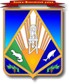 Уважаемые главы!В БУ «Ханты-Мансийский комплексный центр социального обслуживания населения» на базе отделения социального сопровождения граждан ведется работа по созданию приемных семей для граждан пожилого возраста и инвалидов с целью обеспечения ухода и оказания социальных услуг гражданам для удовлетворения их основных жизненных потребностей. Приемная семья для пожилого гражданина или инвалида основана 
на совместном проживании и ведении общего хозяйства того, кто нуждается в социальных услугах, и того, кто оказывает эти услуги. Такая форма социальной поддержки дает возможность одиноким людям жить 
в комфортной обстановке, сохранять знакомое окружение, ощущать душевное тепло и участие неравнодушных людей. В соответствии с законом Ханты-Мансийского автономного 
округа – Югры от 30.09.2011 № 95-оз «О приемной семье для пожилого гражданина и инвалида», пожилой гражданин, инвалид – это лица, нуждающиеся в постороннем уходе – дееспособный гражданин пожилого возраста (женщина старше 55 лет, мужчина старше 60 лет) или инвалид 
I или II группы, имеющие место жительства в Ханты-Мансийском автономном округе – Югре (далее – автономный округ), которые 
по состоянию здоровья не способны самостоятельно осуществлять 
и защищать свои права и исполнять свои обязанности, не имеющие трудоспособных совершеннолетних детей, родителей, супруга (супруги) либо имеющие трудоспособных совершеннолетних детей, родителей, супруга (супругу), не обеспечивающих им помощь или уход 
по объективным причинам. Объективными причинами невозможности обеспечения помощи 
или ухода пожилому гражданину, инвалиду со стороны совершеннолетних детей, родителей, супруга (супруги) являются: наличие у детей, родителей, супруга (супруги) заболевания, требующего соблюдения длительного (более двух месяцев) постельного режима, или инвалидности I или II группы;проживание детей, родителей за пределами автономного округа.Помощником пожилого гражданина, инвалида может стать посторонний гражданин, либо родственник (брат, сестра, внук, внучка, 
тетя, дядя), не имеющий медицинских противопоказаний, который 
за ежемесячное вознаграждение (с 01.01.2023 составляет 11 688 рублей 
без учета удержания налога на доходы физических лиц) будет совместно проживать и осуществлять круглосуточный уход за нуждающимся. Желающим организовать приемную семью для пожилого гражданина и инвалида необходимо обращаться в БУ «Ханты-Мансийский комплексный центр социального обслуживания населения», по телефону: 
8 (3467) 388-680 (доб. 218). В целях информирования населения о возможности организации приемных семей для граждан пожилого возраста и инвалидов, а также сокращения помещения граждан в дома-интернаты, прошу оказать содействие в распространении изложенной информации среди жителей сельских поселений.Исполнитель:эксперт I категории управления по культуре,спорту и социальной политикеКоваленко Полина Сергеевна,тел.: (3467) 32-22-88Муниципальное образованиеХанты-Мансийского автономного округа – ЮгрыХанты-Мансийский районУПРАВЛЕНИЕ ПО КУЛЬТУРЕ, СПОРТУ И СОЦИАЛЬНОЙ ПОЛИТИКЕ АДМИНИСТРАЦИИХАНТЫ-МАНСИЙСКОГО РАЙОНАул. Чехова, 68, г. Ханты-Мансийск,Ханты-Мансийский автономный округ – Югра (Тюменская обл.), 628007тел.: (3467) 32-73-33E-mail: sre@hmrn.ruhttp://hmrn.ruГлавам 
сельских поселений 
Ханты-Мансийского района[Номер документа][Дата документа]Начальник управленияДОКУМЕНТ ПОДПИСАН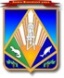 ЭЛЕКТРОННОЙ ПОДПИСЬЮСертификат  [Номер сертификата 1]Владелец [Владелец сертификата 1]Действителен с [ДатаС 1] по [ДатаПо 1]Р.Е. Соловьев